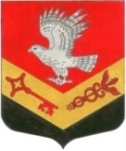 Муниципальное образование"ЗАНЕВСКОЕ   ГОРОДСКОЕ   ПОСЕЛЕНИЕ" Всеволожского муниципального района Ленинградской областиГлава муниципального образованияПОСТАНОВЛЕНИЕ  19.06.2018 года                                                                               №  11 г.п.Янино-1О закреплении полномочий совета депутатов МО «Заневское городское поселение» в сфере закупокВ соответствии с федеральными законами от 05 апреля 2013  № 44-ФЗ «О контрактной системе в сфере закупок товаров, работ, услуг для обеспечения государственных и муниципальных нужд»,  от 06.10.2003 № 131-ФЗ «Об общих принципах организации местного самоуправления в Российской Федерации», Приказом  Казначейства России от 30 декабря 2015 N 27н  «Об утверждении Порядка регистрации в единой информационной системе в сфере закупок и признании утратившим силу приказа Федерального казначейства от 25 марта 2014 г. N 4н», уставом МО  «Заневское городское поселение» ПОСТАНОВЛЯЮ:Закрепить за советом депутатов муниципального образования «Заневское городское поселение» Всеволожского муниципального района Ленинградской области следующие полномочия в сфере закупок:1) «орган, размещающий правила нормирования»;2) «орган, устанавливающий требования к отдельным видам товаров, работ, услуг и (или) нормативные затраты».Постановление вступает в силу с момента его подписания.Контроль над исполнением настоящего постановления оставляю за собой.Глава муниципального образования                                        В.Е. Кондратьев